На основу члана 116. Закона о јавним набавкама („Службени гласник РС”, број 124/12, 14/15 и 68/15), Математички факултет објављује:ОБАВЕШТЕЊЕ О ЗАКЉУЧЕНОМ УГОВОРУ
- Услуга штампања уџбеника ''Одабрани текстови из астрономије''-
ЈН-07/2018Назив наручиоца: Математички факултетАдреса наручиоца: Студентски трг 16, БеоградИнтернет страна наручиоца: www.matf.bg.ac.rsОпис предмета набавке: Услуга штампања уџбеника ''Одабрани текстови из астрономије'', аутора Михаила Мартиновића и Стева ШеганаНазив и ознака из општег речника набавки: Услуге штампања и сродне услуге; 79800000-2;Уговорена вредност: 109.950,00 динара без ПДВ-аКритеријум за доделу уговора: Критеријум је ''најнижа понуђена цена''Број примљених понуда: Примљено је три (3) понудеПонуђене цене (све понуде): Највиша понуђена цена 141.000,00 динара без ПДВ-а, а најнижа понуђена цена 109.950,00 динара без ПДВ-аПонуђене цене (само прихватљиве понуде): Највиша понуђена цена 141.000,00 динара без ПДВ-а, а најнижа понуђена цена 109.950,00 динара без ПДВ-а Део или вредност уговора који ће се извршити преко подизвођача: 0%Датум доношења одлуке о додели уговора: 05.07.2018. годинеДатум закључења уговора: 11.07.2018. годинеОсновни подаци о добављачу: „Донат Граф“ доо, улица Вучка Милићевића 29, Београд - Гроцка, ПИБ 104424829,  матични број 20162937Период важења уговора: Уговор се закључује до максималног износа од 109.950,00                                                                                                                                                                                                                                                                                                                                                                                                                                                                                                                                                                                                                                                                                                                                                                                                                                                                                                                                                                                                                                                                                                                                                                                                                                                                                                                                                                                                                                                                                                                                                                                                                                                                                                                                                                                                                                                                                                                                                                          динара без ПДВ-а             УНИВЕРЗИТЕТ У БЕОГРАДУ МАТЕМАТИЧКИ ФАКУЛТЕТ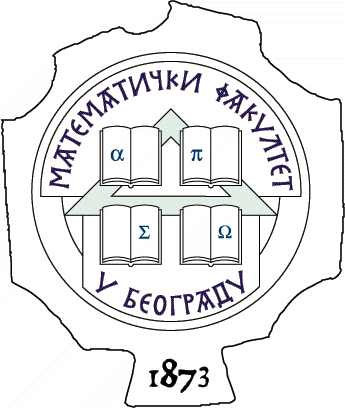  11000 БЕОГРАД, Студентски трг 16, Тел./факс 2630-151, e-mail: matf@matf.bg.ac.rs, http:///www.matf.bg.ac.rs 